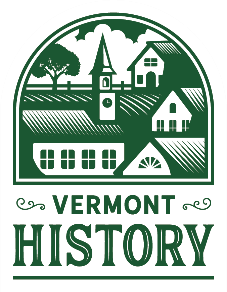 The Legacy Circle
 Letter of Intent

Yes! I have included the Vermont Historical Society in my estate plans.Name _______________________________________________Date ________________________Address __________________________________________________________________________City, State Zip______________________________________________________________________ Phone __________________________________  Email ____________________________________Type of gift: Will / Living TrustIRA / Retirement Account Bank, Brokerage, or Other Financial AccountCharitable Trust Other (please specify) ___________________________________________________________My future gift: Is a percentage of my estate and is worth approximately: $__________________ Is in the specific amount of:  $ __________________ I wish to keep the value of my future gift confidential. My future gift is designated to support: Where it is most needed at the discretion of VHS Executive Leadership The Endowment Fund Specific Program (please specify) _________________________________________Donor Recognition choices: I/we wish to remain anonymous and do not want this gift acknowledged in public. I/we would like to be acknowledged as a member of the Legacy Circle with the following wording:Name of Individual(s) or family name _____________________________________________________Signature ____________________________________________  Date __________________________Please return this form to Tori Hart:  	Vermont Historical Society  
60 Washington Street, Suite 1
 Barre, Vermont 05641 